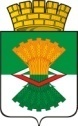 ДУМАМАХНЁВСКОГО МУНИЦИПАЛЬНОГО ОБРАЗОВАНИЯчетвертого  созываРЕШЕНИЕ от   31 августа  2022 года           п.г.т. Махнёво                              № 177О внесении изменений в решение Думы Махнёвского муниципального образования от 26.05.2016 года № 120 «Об утверждении Положения о кадровом резерве на муниципальной службе Махнёвского муниципального образования» (с изменениями от 25.05.2017  № 247)      В соответствии со статьей 9 Федерального закона от 30.04.2021 года 
№ 116-ФЗ «О внесении изменений в отдельные законодательные акты Российской Федерации», учитывая  Предложение Алапаевской городской прокуратуры от 29.06.23022 № 02-25-22, Дума Махнёвского муниципального образования РЕШИЛА:Внести изменения в решение Думы Махнёвского муниципального образования от 26.05.2016 года № 120 «Об утверждении Положения о кадровом резерве на муниципальной службе Махнёвского муниципального образования» (с изменениями от 25.05.2017  № 247) следующего содержания:в Положение о кадровом резерве на муниципальной службе Махнёвского муниципального образования внести следующие изменения:пункт 15 дополнить пунктами 7, 8 в следующей редакции:«7) прекращения гражданства Российской Федерации либо гражданства (подданства) иностранного государства - участника международного договора Российской Федерации, в соответствии с которым иностранный гражданин имеет право находиться на муниципальной службе;  8) наличия гражданства (подданства) иностранного государства либо вида на жительство или иного документа, подтверждающего право на постоянное проживание гражданина на территории иностранного государства, если иное не предусмотрено международным договором Российской Федерации.».Настоящее Решение опубликовать в газете «Алапаевская искра» 
и разместить на сайте Махнёвского муниципального образования в сети «Интернет».Настоящее Решение вступает в силу со дня его опубликования 
в газете «Алапаевская искра». Контроль   исполнения настоящего Решения возложить 
на постоянную комиссию по нормативно-правовым вопросам и местному самоуправлению Думы Махнёвского муниципального образования 
(А.Д. Топорков). Председатель Думы муниципального образования                                                           С.Г. АлышовГлава муниципального образования                                               А.С. Корелин